                             STORES ORDER FORM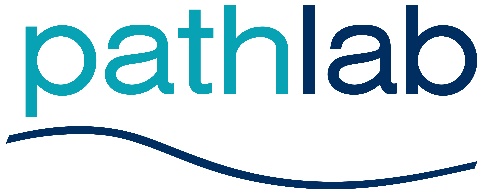 email to: storesPLW@pathlab.co.nzPractice Name: _________________________________Order Placed By: 	Date: 	Pathlab do not supply stock in large quantities so your order may be adjusted accordingly.Specimen Collection Instructions are available on our websitePhone: 07 858 0795 ext 6844Please be mindful of expiry dates, usage and stock rotation when ordering storesPlease be mindful of expiry dates, usage and stock rotation when ordering storesPlease be mindful of expiry dates, usage and stock rotation when ordering storesPlease be mindful of expiry dates, usage and stock rotation when ordering storesPlease be mindful of expiry dates, usage and stock rotation when ordering storesPlease be mindful of expiry dates, usage and stock rotation when ordering storesProductUnitNo. Req’dProductUnitNo. Req’dMICROBIOLOGYCYTOLOGYUrine and Microalbumin Urine Tubestray 100Cytobrush / Spatula combopack 25Paediatric Urine KitseachCervex Brush combipack 2524hr Urine bottle PLAINeachCervex Brushpack 2524hr Urine bottle with PRESERVATIVEeachSurePath Liquid vialstray 25 Urine Collection TrayseachHPV Swab Collection KiteachFungal Collection Kitsset 10Cyto Urine tubesset of 3Faeces KitseachVACUTAINER TUBESSST Gel ORANGEeachSWABS4ml EDTA PURPLEeachCulture Swab WHITE106ml Glucose GREYeachENT (ear) ORANGEeach2.7ml INR BLUEeachViral Regular GREENeach6ml X Match PINKeachViral (Covid) Nasopharyngeal PURPLEeach4ml Heparin GREENeachSTI Molecular kit - Female Swab GREENeachVacutainer Needles 21G GREEN Pkt 48STI Molecular Kit - Urine YELLOW Vacutainer Needles 22G BLACKPkt 48Winged Butterflies 21G GREENeachAlcohol SwabseachWinged Butterflies 23G BLUE eachGauze SwabseachSHARPS CONTAINERSHISTOLOGY1.4 litre mediumeachDry pots 70mleach.87 litre smalleachWet (formalin) 70ml potseachAutoclave vials / biological indicators pack 12SPECIMEN CONTAINERSMICROTAINER TUBES500mleachK2 EDTA PURPLE / MAUVEeach1 litreeachSodium Fluoride GREYeach2 litreeachSST YELLOW / BROWNeach4 litreeachLancets (contact activated)each10 litreeachMISCELLANEOUSBlood Culture KiteachSpecimen Bags100Laboratory Request Formsper pad